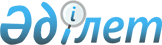 Аудандық мәслихаттың 2013 жылғы 11 желтоқсандағы № 252-V "Ауданнық 2014-2016 жылдарға арналған бюджетін бекіту туралы" шешіміне өзгерістер мен толықтырулар енгізу туралы
					
			Күшін жойған
			
			
		
					Атырау облысы Құрманғазы аудандық мәслихатының 2014 жылғы 23 шілдедегі № 314-V шешімі. Атырау облысының Әділет департаментінде 2014 жылғы 07 тамызда № 2955 болып тіркелді. Күші жойылды - Атырау облысы Құрманғазы аудандық мәслихатының 2015 жылғы 3 ақпандағы № 375-V шешімімен      Ескерту. Күші жойылды - Атырау облысы Құрманғазы аудандық мәслихатының 03.02.2015 № 375-V шешімімен.

      РҚАО ескертпесі.

      Құжаттың мәтінінде түпнұсқаның пунктуациясы мен орфографиясы сақталған.

      Қазақстан Республикасының 2008 жылғы 4 желтоқсандағы Бюджет кодексінің 109-бабы, Қазақстан Республикасының 2001 жылғы 23 қаңтардағы "Қазақстан Республикасындағы жергілікті мемлекеттік басқару және өзін-өзі басқару туралы" Заңының 6-бабының 1-тармағының 1) тармақшасы және аудан әкімдігінің ұсынысы негізінде аудандық мәслихат ШЕШІМ ҚАБЫЛДАДЫ:

      1. Аудандық мәслихаттың 2013 жылғы 11 желтоқсандағы № 252-V "Ауданның 2014-2016 жылдарға арналған бюджетін бекіту туралы" (нормативтік құқықтық актілерді мемлекеттік тіркеу тізілімінде № 2836 санымен тіркелген, аудандық "Серпер" үнжариясында 2014 жылғы 20 ақпанда жарияланған) шешіміне келесі өзгерістер мен толықтырулар енгізілсін:

      1) 1- тармақтың 1) тармақшасында:

      "6 002 619" сандары "6 764 449" сандарымен ауыстырылсын;

      "1 133 035" сандары "1 146 035" сандарымен ауыстырылсын;

      "4 852 619" сандары "5 601 449" сандарымен ауыстырылсын;

      2) 1- тармақтың 2) тармақшасында:

      "6 023 278" сандары "6 785 108" сандарымен ауыстырылсын;

      3) 13-тармақ жаңа редакцияда мазмұндалсын:

      "13. 2014 жылға арналған аудандық бюджетте облыстық бюджеттен 1 602 314 мың теңге сомасында нысаналы даму трансферті көзделгені ескерілсін, оның ішінде:

      су тазарту ғимараттары мен кентішілік су құбыры желілерінің құрылысына 295 085 мың теңге;

      су тазарту ғимараттары мен кентішілік су құбыры желілерін жаңғыртуға 214 552 мың теңге:

      кентішілік су құбыры желілерінің құрылысына 375 958 мың теңге;

      1-ші көтеру сорғы стансасының құрылысына 89 719 мың теңге;

      коммуналдық тұрғын үй қорының тұрғын үйін жобалау, салу және (немесе) сатып алуға 566 000 мың теңге;

      инженерлік коммуникациялық инфрақұрылымды жобалау, дамыту, жайластыру және (немесе) сатып алуға 55 000 мың теңге;

      3 (үш) жаяу жүргіншілер өткелінің құрылысына жобалық-сметалық құжаттарын жасақтауға 6 000 теңге."

      19-тармақта:

      "6 299" сандары "39 709" сандарымен ауыстырылсын;

      31-тармақ жаңа редакцияда мазмұндалсын:

      "31. 2014 жылға арналған аудандық бюджетте облыстық бюджеттен бюджеттік мекемелердің қысқы дайындық жұмыстарына 72 168 мың теңге сомасында ағымдағы нысаналы трансферт көзделгені ескерілсін, оның ішінде:

      ауылдық округтердің "Ведомстволық бағыныстағы мемлекеттік мекемелерінің және ұйымдарының күрделі шығыстары" бағдарламасы бойынша 15 969 мың теңге;

      білім беру мекемелерінің "Ведомстволық бағыныстағы мемлекеттік мекемелерінің және ұйымдарының күрделі шығыстары" бағдарламасы бойынша 14 700 мың теңге;

      мемлекеттік мекемелердің "Мемлекеттік органның күрделі шығыстары" бағдарламасы бойынша 37 792 мың теңге;

      білім беру мекемелерінің "Жалпы білім беру" бағдарламасы бойынша 2 159 мың теңге;

      ауылдық округтердің "Қаладағы аудан, аудандық маңызы бар қала, кент, ауыл, ауылдық округ әкімінің қызметін қамтамасыз ету жөніндегі қызметтер" бағдарламасы бойынша 1 383 мың теңге;

      ауылдық округтердің "Жергілікті деңгейде мәдени-демалыс жұмыстарын қолдау" бағдарламасы бойынша 165 мың теңге".

      6) шешім келесі мазмұндағы 35, 36, 37, 38, 39 тармақтармен толықтырылсын:

      "35. 2014 жылға арналған аудандық бюджетте республикалық бюджеттен негізгі орта және жалпы білім беретін мемлекеттік мекемелердегі физика, химия, биология кабинеттерін оқу жабдығымен жарақтандыруға 12 291 мың теңге сомасында ағымдағы нысаналы трансферт көзделгені ескерілсін.

      36. 2014 жылға арналған аудандық бюджетте облыстық бюджеттен білім беру мекемелеріне балаларды тегін тасымалын ұйымдастыруға 6 000 мың теңге сомасында ағымдағы нысаналы трансферт көзделгені ескерілсін.

      37. 2014 жылға арналған аудандық бюджетте облыстық бюджеттен Ұлы Отан Соғысының ардагерлеріне коммуналдық шығындарын өтеуге 1 526 мың теңге сомасында ағымдағы нысаналы трансферт көзделгені ескерілсін.

      38. 2014 жылға арналған аудандық бюджетте облыстық бюджеттен ауданды абаттандыруға 25 000 мың теңге сомасында ағымдағы нысаналы трансферт көзделгені ескерілсін.

      39. 2014 жылға арналған аудандық бюджетте облыстық бюджеттен "Жұмыспен қамту 2020 жол картасы" бойынша "қалаларды және ауылдық елді мекендерді дамыту шеңберінде объектілерді жөндеу және абаттандыру" бағдарламасы бойынша 7 982 мың теңге сомасында ағымдағы нысаналы трансферт көзделгені ескерілсін, оның ішінде:

      білім беру мекемелеріне - 2 696 мың теңге;

      мәдениет мекемелеріне - 5 286 мың теңге".

      2. 1, 5, 6 қосымшалар осы шешімнің 1, 2, 3 қосымшаларына сәйкес жаңа редакцияда мазмұндалсын.

      3. Осы шешімнің орындалуын бақылау аудандық мәслихаттың экономика, салық және бюджет саясаты жөніндегі тұрақты комиссиясына (төрағасы Б.Жүгінісов) жүктелсін.

      4. Осы шешім 2014 жылдың қаңтар айының 1-нен бастап қолданысқа енгізіледі.

 2014 жылға арналған аудан бюджеті туралы Ауылдық округтер әкімдері аппараты арқылы қаржыландырылатын бюджеттік бағдарламаларды қаржыландыру мөлшері      кестенің жалғасы

      кестенің жалғасы

      кестенің жалғасы

 2014 жылға арналған аудандық бюджеттік даму бағдарламаларының тізбесі
					© 2012. Қазақстан Республикасы Әділет министрлігінің «Қазақстан Республикасының Заңнама және құқықтық ақпарат институты» ШЖҚ РМК
				
      Аудандық мәслихаттың

      ХХХ сессиясының төрағасы

Н. Хұсайнов

      Аудандық мәслихат хатшысы

Р. Сұлтанияев
Аудандық мәслихаттың 2014 жылғы 23 шілдедегі № 314-V шешіміне 1 қосымшаАудандық мәслихаттың 2013 жылғы 11 желтоқсандағы № 252-V шешіміне 1 қосымшаСанаты

Санаты

Санаты

Санаты

Сомасы, мың теңге

Сыныбы

Сыныбы

Сыныбы

Сомасы, мың теңге

Ішкі сыныбы

Ішкі сыныбы

Сомасы, мың теңге

Атауы

Сомасы, мың теңге

1 

2 

3

4

5

І. Кірістер

6764449

1

Салықтық түсімдер

1146035

01

Табыс салығы

303876

2

Жеке табыс салығы

303876

03

Әлеуметтiк салық

120000

1

Әлеуметтік салық

120000

04

Меншiкке салынатын салықтар

703616

1

Мүлiкке салынатын салықтар

653810

3

Жер салығы

5031

4

Көлiк құралдарына салынатын салық

44475

5

Бірыңғай жер салығы

300

05

Тауарларға, жұмыстарға және қызметтерге салынатын iшкi салықтар

14765

2

Акциздер

4300

3

Табиғи және басқа ресурстарды пайдаланғаны үшiн түсетiн түсiмдер

2000

4

Кәсiпкерлiк және кәсiби қызметтi жүргiзгенi үшiн алынатын алымдар

7965

5

Тіркелген салық

500

7

Жергілікті бюджетке түсетін өзге де салық түсімдері

0

08

Заңдық мәнді іс-әрекеттерді жасағаны және (немесе) оған уәкілеттігі бар мемлекеттік органдар немесе лауазымды адамдар құжаттар бергені үшін алынатын міндетті төлемдер

3778

1

Мемлекеттік баж

3778

2

Салықтық емес түсiмдер

7763

01

Мемлекеттік меншіктен түсетін кірістер

2793

1

Мемлекеттік кәсіпорындардың таза кірісі бөлігінің түсімдері

208

3

Мемлекет меншігіндегі акциялардың мемлекеттік пакеттеріне дивидендтер

5

5

Мемлекет меншігіндегі мүлікті жалға беруден түсетін кірістер

2580

02

Мемлекеттік бюджеттен қаржыландырылатын мемлекеттік мекемелердің тауарларды (жұмыстарды, қызметтерді) түсетін түсімдер

165

1

Мемлекеттік бюджеттен қаржыландырылатын мемлекеттік мекемелердің тауарларды (жұмыстарды, қызметтерді) түсетін түсімдер

165

04

Мемлекеттік бюджеттен қаржыландырылатын, сондай-ақ Қазақстан Республикасы Ұлттық Банкінің бюджетінен (шығыстар сметасынан) ұсталатын және қаржыландырылатын мемлекеттік мекемелер салатын айыппұлдар, өсімпұлдар, санкциялар, өндіріп алулар

745

1

Мұнай секторы ұйымдарынан түсетін түсімдерді қоспағанда, мемлекеттік бюджеттен қаржыландырылатын, сондай-ақ Қазақстан Республикасы Ұлттық Банкінің бюджетінен (шығыстар сметасынан) ұсталатын және қаржыландырылатын мемлекеттік мекемелер салатын айыппұлдар, өсімпұлдар, санкциялар, өндіріп алулар

745

06

Өзге де салықтық емес түсiмдер

4060

1

Өзге де салықтық емес түсiмдер

4060

3

Негізгі капиталды сатудан түсетін түсімдер

9202

01

Мемлекеттік мекемелерге бекітілген мемлекеттік мүлікті сату

0

1

Мемлекеттік мекемелерге бекітілген мемлекеттік мүлікті сату

03

Жердi және материалдық емес активтердi сату

9202

1

Жерді сату

9202

2

Материалдық емес активтерді сату

4

Трансферттердің түсімдері

5601449

02

Мемлекеттiк басқарудың жоғары тұрған органдарынан түсетiн трансферттер

5601449

2

Облыстық бюджеттен түсетiн трансферттер

5601449

Ағымдағы нысаналы трансферттер

1068951

Нысаналы даму трансферттері

1695426

Субвенциялар

2837072

Функционалдық топ

Функционалдық топ

Функционалдық топ

Функционалдық топ

Функционалдық топ

Сомасы, мың теңге

Кіші функция

Кіші функция

Кіші функция

Кіші функция

Сомасы, мың теңге

Бюджеттік бағдарламаның әкiмшiсi

Бюджеттік бағдарламаның әкiмшiсi

Бюджеттік бағдарламаның әкiмшiсi

Сомасы, мың теңге

Бағдарлама

Бағдарлама

Сомасы, мың теңге

Атауы

Сомасы, мың теңге

1

2

3

4

5 

6

ІІ. Шығындар:

6785108

1

Жалпы сипаттағы мемлекеттiк қызметтер

447139

1

Мемлекеттiк баскарудың жалпы функцияларын орындайтын өкiлдi, атқарушы және басқа органдар

411175

112

Аудан (облыстық маңызы бар қала) мәслихатының аппараты

14835

001

Аудан (облыстық маңызы бар қала) мәслихатының қызметін қамтамасыз ету жөніндегі қызметтер

14445

003

Мемлекеттік органның күрделі шығыстары

390

122 

Аудан (облыстық маңызы бар қала) әкiмiнiң аппараты

67381

001

Аудан (облыстық маңызы бар қала) әкiмiнiң қызметiн қамтамасыз ету жөніндегі қызметтер

57581

003

Мемлекеттік органның күрделі шығыстары

9800

123

Қаладағы аудан, аудандық маңызы бар қала, кент, ауыл, ауылдық округ әкiмiнің аппараты

328959

001

Қаладағы аудан, аудандық маңызы бар қала, кент, ауыл, ауылдық округ әкімінің қызметін қамтамасыз ету жөніндегі қызметтер

274951

022

Мемлекеттік органның күрделі шығыстары

38153

032

Ведомстволық бағыныстағы мемлекеттік мекемелерінің және ұйымдарының күрделі шығыстары

15855

2

Қаржылық қызмет

1400

459

Ауданның (облыстық маңызы бар қаланың) экономика және қаржы бөлiмi

1400

003

Салық салу мақсатында мүлiктi бағалауды жүргiзу

500

010

Жекешелендіру, коммуналдық меншікті басқару, жекешелендіруден кейінгі қызмет және осыған байланысты дауларды реттеу

900

9

Жалпы сипаттағы өзгеде мемлекеттiк қызметтер

34564

459

Ауданның (облыстық маңызы бар қаланың) экономика және қаржы бөлiмi

34564

001

Ауданның (облыстық маңызы бар қаланың) экономикалық саясатын қалыптастыру мен дамыту, мемлекеттік жоспарлау, бюджеттік атқару және коммуналдық меншігін басқару саласындағы мемлекеттік саясатты іске асыру жөніндегі қызметтер

27905

015

Мемлекеттік органның күрделі шығыстары

6659

02

Қорғаныс

5154

1 

Әскери мұқтаждар

5154

122

Аудан (облыстық маңызы бар қала) әкiмiнiң аппараты

5154

005

Жалпыға бiрдей әскери мiндеттi атқару шеңберiндегi iс-шаралар

5154

04

Бiлiм беру

3574916

1

Мектепке дейiнгi тәрбие және оқыту

411471

123

Қаладағы аудан, аудандық маңызы бар қала, кент, ауыл, ауылдық округ әкiмiнің аппараты

362917

004

Мектепке дейінгі тәрбие мен оқыту ұйымдарының қызметін қамтамасыз ету

301186

041

Мектепке дейiнгi білім беру ұйымдарында мемлекеттік білім беру тапсырысын іске асыруға

61731

464

Ауданның (облыстық маңызы бар қаланың) бiлiм бөлiмi

48554

040

Мектепке дейiнгi білім беру ұйымдарында мемлекеттік білім беру тапсырысын іске асыруға

48554

2

Бастауыш, негiзгi орта және жалпы орта бiлiм беру

2768667

123

Қаладағы аудан, аудандық маңызы бар қала, кент, ауыл, ауылдық округ әкiмiнің аппараты

1063

005

Ауылдық жерлерде балаларды мектепке дейін тегін алып баруды және кері алып келуді ұйымдастыру

1063

464

Ауданның (облыстық маңызы бар қаланың) бiлiм бөлiмi

2767604

003

Жалпы бiлiм беру

2682548

006

Балаларға қосымша бiлiм беру

85056

9

Бiлiм беру саласындағы өзге де қызметтер

394778

464

Ауданның (облыстық маңызы бар қаланың) бiлiм бөлiмi

394778

001

Жергілікті деңгейде бiлiм беру саласындағы мемлекеттік саясатты іске асыру жөніндегі қызметтер

8115

005

Ауданның (аудандық маңызы бар қаланың) мемлекеттiк бiлiм беру мекемелер үшiн оқулықтар мен оқу-әдістемелік кешендерді сатып алу және жеткiзу

22188

007

Аудандық (қалалық) ауқымдағы мектеп олимпиадаларын және мектептен тыс іс-шараларды өткiзу

677

015

Жетім баланы (жетім балаларды) және ата-аналарының қамқорынсыз қалған баланы (балаларды) күтіп-ұстауға қамқоршыларға (қорғаншыларға) ай сайынға ақшалай қаражат төлемі

18188

020

Үйде оқытылатын мүгедек балаларды жабдықтармен, бағдарламалық қамтамасыз етумен қамту

910

067

Ведомстволық бағыныстағы мемлекеттік мекемелерінің және ұйымдарының күрделі шығыстары

344700

06

Әлеуметтiк көмек және әлеуметтiк қамсыздандыру

305894

2

Әлеуметтiк көмек

276020

123

Қаладағы аудан, аудандық маңызы бар қала, кент, ауыл, ауылдық округ әкiмiнің аппараты

26020

003

Мұқтаж аматтарға үйiнде әлеуметтiк көмек көрсету

26020

451

Ауданның (облыстық маңызы бар қаланың) жұмыспен қамту және әлеуметтiк бағдарламалар бөлiмi

250000

002

Жұмыспен қамту бағдарламасы

67621

004

Ауылдық жерлерде тұратын денсаулық сақтау, бiлiм беру, әлеуметтiк қамтамасыз ету, мәдениет, спорт және ветеринар мамандарына отын сатып алуға Қазақстан Республикасының заңнамасына сәйкес әлеуметтiк көмек көрсету

8560

005

Мемлекеттiк атаулы әлеуметтік көмек

43902

006

Тұрғын үйге көмек көрсету

4923

007

Жергiлiктi өкiлеттi органдардың шешiмi бойынша мұқтаж азаматтардың жекелеген топтарына әлеуметтiк көмек

32526

010

Үйден тәрбиеленіп оқытылатын мүгедек балаларды материалдық қамтамасыз ету

2858

016

18 жасқа дейінгi балаларға мемлекеттiк жәрдемақылар

83818

017

Мүгедектерді оңалту жеке бағдарламасына сәйкес, мұқтаж мүгедектерді міндетті гигиеналық құралдармен және ымдау тілі мамандарының қызмет көрсетуін, жеке көмекшілермен қамтамасыз ету

5638

023

Жұмыспен қамту орталықтарының қызметін қамтамасыз ету

154

9

Әлеуметтiк көмек және әлеуметтiк қамтамасыз ету салаларындагы өзге де қызметтер

29874

451

Ауданның (облыстық маңызы бар қаланың) жұмыспен қамту және әлеуметтiк бағдарламалар бөлiмi

28453

001

Жергілікті деңгейде халық үшін әлеуметтік бағдарламаларды жұмыспен қамтуды қамтамасыз етуді іске асыру саласындағы мемлекеттік саясатты іске асыру жөніндегі қызметтер

25341

011

Жәрдемақыларды және басқа да әлеуметтік төлемдерді есептеу, төлеу мен жеткізу бойынша қызметтерге ақы төлеу

2722

021

Мемлекеттік органның күрделі шығыстары

0

067

Ведомстволық бағыныстағы мемлекеттік мекемелерінің және ұйымдарының күрделі шығыстары

390

458

Ауданның (облыстық маңызы бар қаланың) тұрғын үй-коммуналдық шаруашылығы, жолаушылар көлігі және автомобиль жолдары бөлімі

 

1421

050

Мүгедектердің құқықтарын қамтамасыз ету және өмір сүру сапасын жақсарту жөніндегі іс-шаралар жоспарын іске асыру

1421

07

Тұрғын үй - коммуналдық шаруашылық

1883697

1

Тұрғын үй шаруашылығы

648982

123

Қаладағы аудан, аудандық маңызы бар қала, кент, ауыл, ауылдық округ әкiмiнің аппараты

7982

027

Жұмыспен қамту 2020 жол картасы бойынша қалаларды және ауылдық елді мекендерді дамыту шеңберінде объектілерді жөндеу және абаттандыру

7982

458

Ауданның (облыстық маңызы бар қаланың) тұрғын үй - коммуналдық шаруашылығы, жолаушылар көлiгi және автомобиль жолдары бөлiмi

20000

004

Азаматтардың жекелеген санаттарын тұрғын үймен қамтамасыз ету

20000

464

Ауданның (облыстық маңызы бар қаланың) білім бөлімі

0

026

Жұмыспен қамту 2020 жол картасы бойынша қалаларды және ауылдық елді мекендерді дамыту шеңберінде объектілерді жөндеу

0

467

Ауданның (облыстық маңызы бар қаланың) құрылыс бөлімі

621000

003

Коммуналдық тұрғын үй қорының тұрғын үйін жобалау, салу және (немесе) сатып алу

566000

004 

Инженерлік коммуникациялық инфрақұрылымды жобалау, дамыту, жайластыру және (немесе) сатып алу

55000

074

Жұмыспен қамту 2020 жол картасының екінші бағыты шеңберінде жетіспейтін инженерлік-коммуникациялық инфрақұрылымды дамыту және/немесе салу

2

Коммуналдық шаруашылық

1075667

123

Қаладағы аудан, аудандық маңызы бар қала, кент, ауыл, ауылдық округ әкiмiнің аппараты

0

014

Елді мекендерді сумен жабдықтауды ұйымдастыру

0

458

Ауданның (облыстық маңызы бар қаланың) тұрғын үй - коммуналдық шаруашылығы, жолаушылар көлiгi және автомобиль жолдары бөлiмi

1241

012

Сумен жабдықтау және су бұру жүйесінің жұмыс істеуі

1241

026

Ауданның (облыстық маңызы бар қаланың) коммуналдық меншігіндегі жылу жүйелерін қолдануды ұйымдастыру

0

467

Ауданның (облыстық маңызы бар қаланың) құрылыс бөлімі

1074426

005

Коммуналдық шаруашылығын дамыту

6000

006

Сумен жабдықтау және су бұру жүйесiн дамыту

1068426

3

Елдi-мекендердi көркейту

159048

123

Қаладағы аудан, аудандық маңызы бар қала, кент, ауыл, ауылдық округ әкiмiнің аппараты

59048

 

008

Елдi мекендердегі көшелердi жарықтандыру

20113

009

Елдi мекендердің санитариясын қамтамасыз ету

7200 

011

Елдi мекендердi абаттандыру мен көгалдандыру

31735 

458

Ауданның (облыстық маңызы бар қаланың) тұрғын үй - коммуналдық шаруашылығы, жолаушылар көлiгi және автомобиль жолдары бөлiмi

100000

016

Елдi мекендердiң санитариясын қамтамасыз ету

100000

08

Мәдениет, спорт, туризм және ақпараттық кеңiстiк

268281

1

Мәдениет саласындағы қызмет 

161851

123

Қаладағы аудан, аудандық маңызы бар қала, кент, ауыл, ауылдық округ әкiмiнің аппараты

151896

006

Жергілікті деңгейде мәдени-демалыс жұмыстарын қолдау

151896

455

Ауданның (облыстық маңызы бар қаланың) мәдениет және тілдерді дамыту бөлiмi

9955

009

Тарихи-мәдени мұра ескерткіштерін сақтауды және оларға қол жетімділікті қамтамасыз ету

9955

2

Спорт

17305

465

Ауданның (облыстық маңызы бар қаланың) дене шынықтыру және спорт бөлiмi

17305

001

Жергілікті деңгейде дене шынықтыру және спорт саласындағы мемлекеттік саясатты іске асыру жөніндегі қызметтер

7739

004

Мемлекеттік органның күрделі шығыстары

390

006

Аудандық (облыстық маңызы бар қалалық) денгейде спорттық жарыстар өткiзу

3785

007

Әртүрлi спорт түрлерi бойынша ауданның (облыстық маңызы бар қаланың) құрама командаларының мүшелерiн дайындау және олардың облыстық спорт жарыстарына қатысуы

5391

3

Ақпараттық кеңiстiк

57491

455

Ауданның (облыстық маңызы бар қаланың) мәдениет және тілдерді дамыту бөлiмi

54491

006

Аудандық (қалалық) кiтапханалардың жұмыс iстеуi

54491

456

Ауданның (облыстық маңызы бар қаланың) ішкi саясат бөлiмi

3000

005

Телерадио хабарларын тарату арқылы мемлекеттік ақпараттық саясатты жүргізу жөніндегі қызметтер

 

3000

9

Мәдениет, спорт, туризм және ақпараттық кеңiстiктi ұйымдастыру жөнiндегi өзге де қызметтер

31634

455

Ауданның (аудандық маңызы бар қаланың) мәдениет және тілдерді дамыту бөлiмi

8918

001

Жергілікті деңгейде тілдерді және мәдениетті дамыту саласындағы мемлекеттік саясатты іске асыру жөніндегі қызметтер

8138

010

Мемлекеттік органның күрделі шығыстары

390

032

Ведомстволық бағыныстағы мемлекеттік мекемелерінің және ұйымдарының күрделі шығыстары

390

456

Ауданның (облыстық маңызы бар қаланың) ішкi саясат бөлiмi

22716

001

Жергілікті деңгейде ақпарат, мемлекеттілікті нығайту және азаматтардың әлеуметтік сенімділігін қалыптастыру саласында мемлекеттік саясатты іске асыру жөніндегі қызметтер

7862

003

Жастар саясаты саласында іс-шараларды іске асыру

11224

006

Мемлекеттік органның күрделі шығыстары

390

032

Ведомстволық бағыныстағы мемлекеттік мекемелерінің және ұйымдарының күрделі шығыстары

3240

10

Ауыл, су, орман, балық шаруашылығы, ерекше қорғалатын табиғи аумақтар, қоршаған ортаны және жануарлар дүниесiн қорғау, жер қатынастары

 

110456

1

Ауыл шаруашылығы

28113

459

Ауданның (облыстық маңызы бар қаланың) экономика және қаржы бөлiмi

9317

099

Мамандардың әлеуметтік көмек көрсетуі жөніндегі шараларды іске асыру

9317

462

Ауданның (облыстық маңызы бар қаланың) ауыл шаруашылық бөлiмi

11317

001

Жергілікті деңгейде ауыл шаруашылығы саласындағы мемлекеттік саясатты іске асыру жөніндегі қызметтер

11317

006

Мемлекеттік органның күрделі шығыстары

0

473

Ауданның (облыстық маңызы бар қаланың) ветеринария бөлімі

7479

001

Жергілікті деңгейде ветеринария саласындағы мемлекеттік саясатты іске асыру жөніндегі қызметтер

6589

003

Мемлекеттік органның күрделі шығыстары

390

007

Қаңғыбас иттер мен мысықтарды аулауды және жоюды ұйымдастыру

500

6

Жер қатынастары

8764

463

Ауданның (облыстық маңызы бар қаланың) жер қатынастары бөлімі

8764

001

Аудан (облыстық маңызы бар қала) аумағында жер қатынастарын реттеу саласындағы мемлекеттік саясатты іске асыру жөніндегі қызметтер

8374

007

Мемлекеттік органның күрделі шығыстары

390

9

Ауыл, су, орман, балық шаруашылығы және қоршаған ортаны қорғау мен жер қатынастары саласындағы өзге де қызметтер

73579

473

Ауданның (облыстық маңызы бар қаланың) ветеринария бөлімі

73579

011

Эпизотияға қарсы іс- шаралар жүргізу

73579

11

Өнеркәсiп, сәулет, қала құрылысы және құрылыс қызметi 

16867

2

Сәулет қала құрылысы және құрылыс қызметі 

16867

467 

Ауданның (облыстық маңызы бар қаланың) құрылыс бөлімі

 

9217

001

Жергілікті деңгейде құрылыс саласындағы мемлекеттік саясатты іске асыру жөніндегі қызметтер

8827

017

Мемлекеттік органның күрделі шығыстары

390

468

Ауданның (облыстық маңызы бар қаланың) сәулет және қала құрылысы бөлімі

7650

001

Жергілікті деңгейде сәулет және қала құрылысы саласындағы мемлекеттік саясатты іске асыру жөніндегі қызметтер

 

7110 

004

Мемлекеттік органның күрделі шығыстары

540

12

Көлiк және коммуникация

14000

1

Автомобиль көлiгi 

14000

123

Қаладағы аудан, аудандық маңызы бар қала, кент, ауыл, ауылдық округ әкiмiнің аппараты

14000

013

Аудандық маңызы бар қалаларда, кенттерде, ауылдарда, ауылдық округтерде автомобиль жолдарынын жұмыс істеуін қамтамасыз ету

14000

13

Басқалар

158621

9

Басқалар

158621

123

Қаладағы аудан, аудандық маңызы бар қала, кент, ауыл, ауылдық округ әкiмiнің аппараты

52309

040

"Өңірлерді дамыту" Бағдарламасы шеңберінде өңірлерді экономикалық дамытуға жәрдемдесу бойынша шараларды іске асыру

52309

458

Ауданның (облыстық маңызы бар қаланың) тұрғын үй-коммуналдық шаруашылығы, жолаушылар көлiгi және автомобиль жолдары бөлiмi

83312

001

Жергілікті деңгейде тұрғын үй-коммуналдық шаруашылығы, жолаушылар көлiгi және автомобиль жолдары саласындағы мемлекеттік саясатты іске асыру жөніндегі қызметтер

19922

013 

Мемлекеттік органның күрделі шығыстары

25390

065

Заңды тұлғалардың жарғылық капиталын қалыптастыру немесе ұлғайту

38000

459

Ауданның (облыстық маңызы бар қаланың) экономика және қаржы бөлімі

23000

012

Ауданның (облыстық маңызы бар қаланың) жергiлiктi атқарушы органының резервi

23000

15

Трансферттер

83

1

Трансферттер

83

459

Ауданның (облыстық маңызы бар қаланың) экономика және қаржы бөлімі

83

006

Нысаналы пайдаланылмаған (толық пайдаланылмаған) трансферттерді қайтару

83

ІІІ.Таза бюджеттік кредит беру

30417

Бюджеттік кредиттер

30417

10

Ауыл, су, орман, балық шаруашылығы, ерекше қорғалатын табиғи аумақтар, қоршаған ортаны және жануарлар дүниесiн қорғау, жер қатынастары

30417

1

Ауыл шаруашылығы

30417

459

Ауданның (облыстық маңызы бар қаланың) экономика және қаржы бөлiмi

30417

018

Мамандарды әлеуметтік қолдау шараларын іске асыруға берілетін бюджеттік кредиттер

30417

ІV. Қаржылық активтермен жасалатын операциялар бойынша сальдо

0

V.Бюджет тапшылығы (профициті)

-51076

VI.Бюджет тапшылығын қаржыландыру (профицитін пайдалану)

51076

7 

Қарыздар түсімі

30417

01

Мемлекеттік ішкі қарыздар

30417

2

Қарыз алу келісім шарттары

30417

03

Ауданның (облыстық маңызы бар қаланың) жергілікті атқарушы органы алатын қарыздар

30417

8

Бюджет қаражаттарының пайдаланылатын қалдықтары

20659

01

Бюджет қаражаты қалдықтары

20659

1

Бюджет қаражатының бос қалдықтары

20659

Аудандық мәслихаттың 2014 жылғы 23 шілдедегі № 314-V шешіміне 2 қосымшаАудандық мәслихаттың 2013 жылғы 11 желтоқсандағы № 252-V шешіміне 5 қосымшаБағдарламалардың коды

Бағдарламалардың коды

Ауылдық (селолық) округтердің атауы

Ауылдық (селолық) округтердің атауы

Ауылдық (селолық) округтердің атауы

Ауылдық (селолық) округтердің атауы

Ауылдық (селолық) округтердің атауы

Бюджеттік бағдарламалардың атауы

Ақкөл

Қиғаш

Азғыр

Асан

Байда

001

Қаладағы аудан, аудандық маңызы бар қала, кент, ауыл, ауылдық округ әкімінің қызметін қамтамасыз ету жөніндегі қызметтер

15392

12434

17330

15479

14237

022

Мемлекеттік органдардың күрделі шығыстары

1390 

390

890 

390

390

032

Ведомстволық бағыныстағы мемлекеттік мекемелерінің және ұйымдарының күрделі шығыстары

5000

004

Мектепке дейінгі тәрбие ұйымдарын қолдау

13872

9825

14284

041

Мектепке дейінгі білім беру ұйымдарында мемлекеттік білім беру тапсырысын іске асыруға

005

Ауылдық жерлерде балаларды мектепке дейін тегін алып баруды және кері алып келуді ұйымдастыру

003

Мұқтаж азаматтарға үйінде әлеуметтік көмек көрсету

1835

1396

515

027

Жұмыспен қамту 2020 жол картасы" бойынша қалаларды және ауылдық елді мекендерді дамыту шеңберінде объектілерді жөндеу және абаттандыру

2064

008

Елді мекендерде көшелерді жарықтандыру

800

009

Елді мекендердің санитариясын қамтамасыз ету

100

100

100 

100

011

Елді мекендерді абаттандыру мен көгалдандыру

006

Жергілікті деңгейде мәдени-демалыс жұмыстарын қолдау

5879

4472

7982 

8134 

4734

013

Аудандық маңызы бар қалаларда, кенттерде, ауылдарда, ауылдық округтерде автомобиль жолдарынын жұмыс істеуін қамтамасыз ету

040

"Өңірлерді дамыту" Бағдарламасы шеңберінде өңірлерді экономикалық дамытуға жәрдемдесу бойынша шараларды іске асыру

4517

1078

2542

1187

1690

29113

32246

45065

25290

38814

Бағдарламалардың коды

Бағдарламалардың коды

Ауылдық (селолық) округтердің атауы

Ауылдық (селолық) округтердің атауы

Ауылдық (селолық) округтердің атауы

Ауылдық (селолық) округтердің атауы

Ауылдық (селолық) округтердің атауы

Бюджеттік бағдарламалардың атауы

Бірлік

Ганюшки

Дыңғызы

Еңбекші

Орлы

001

Қаладағы аудан, аудандық маңызы бар қала, кент, ауыл, ауылдық округ әкімінің қызметін қамтамасыз ету жөніндегі қызметтер

13574

23375

12235

15866

14893

022

Мемлекеттік органдардың күрделі шығыстары

390

24558

390

1405

1405

032

Ведомстволық бағыныстағы мемлекеттік мекемелерінің және ұйымдарының күрделі шығыстары

3874

004

Мектепке дейінгі тәрбие ұйымдарын қолдау

10415

112844

9577

21266

12914

041

Мектепке дейінгі білім беру ұйымдарында мемлекеттік білім беру тапсырысын іске асыруға

005

Ауылдық жерлерде балаларды мектепке дейін тегін алып баруды және кері алып келуді ұйымдастыру

550

003

Мұқтаж азаматтарға үйінде әлеуметтік көмек көрсету

706

5732

1428

1400

1526

027

Жұмыспен қамту 2020 жол картасы" бойынша қалаларды және ауылдық елді мекендерді дамыту шеңберінде объектілерді жөндеу және абаттандыру

2284

008

Елді мекендерде көшелерді жарықтандыру

13763

1000

1000

009

Елді мекендердің санитариясын қамтамасыз ету

100

5500

100

100 

100

011

Елді мекендерді абаттандыру мен көгалдандыру

31735

006

Жергілікті деңгейде мәдени-демалыс жұмыстарын қолдау

2009

36460

6319

4713

5528

013

Аудандық маңызы бар қалаларда, кенттерде, ауылдарда, ауылдық округтерде автомобиль жолдарынын жұмыс істеуін қамтамасыз ету

14000

040

"Өңірлерді дамыту" Бағдарламасы шеңберінде өңірлерді экономикалық дамытуға жәрдемдесу бойынша шараларды іске асыру

2045

11868

2370

2840

2218

29239

283709

35253

48590 

39584

Бағдарламалардың коды

Бағдарламалардың коды

Ауылдық (селолық) округтердің атауы

Ауылдық (селолық) округтердің атауы

Ауылдық (селолық) округтердің атауы

Ауылдық (селолық) округтердің атауы

Ауылдық (селолық) округтердің атауы

Бюджеттік бағдарламалардың атауы

Киров

Кудряшов

Көптоғай

Мақаш

Нұржау

001

Қаладағы аудан, аудандық маңызы бар қала, кент, ауыл, ауылдық округ әкімінің қызметін қамтамасыз ету жөніндегі қызметтер

14913

13601

11718

13401

14132

022

Мемлекеттік органдардың күрделі шығыстары

390

390 

390 

390

1405

032

Ведомстволық бағыныстағы мемлекеттік мекемелерінің және ұйымдарының күрделі шығыстары

1496

1015

1150

004

Мектепке дейінгі тәрбие ұйымдарын қолдау

117

141

13732

20261

20243

041

Мектепке дейінгі білім беру ұйымдарында мемлекеттік білім беру тапсырысын іске асыруға

21609

20272

005

Ауылдық жерлерде балаларды мектепке дейін тегін алып баруды және кері алып келуді ұйымдастыру

003

Мұқтаж азаматтарға үйінде әлеуметтік көмек көрсету

2355

2427

561

654

873

027

Жұмыспен қамту 2020 жол картасы" бойынша қалаларды және ауылдық елді мекендерді дамыту шеңберінде объектілерді жөндеу және абаттандыру

3002

008

Елді мекендерде көшелерді жарықтандыру

900

700

600

600

009

Елді мекендердің санитариясын қамтамасыз ету

100

100

100

100

100

011

Елді мекендерді абаттандыру мен көгалдандыру

006

Жергілікті деңгейде мәдени-демалыс жұмыстарын қолдау

8567

6268

3404

5706

6122

013

Аудандық маңызы бар қалаларда, кенттерде, ауылдарда, ауылдық округтерде автомобиль жолдарынын жұмыс істеуін қамтамасыз ету

040

"Өңірлерді дамыту" Бағдарламасы шеңберінде өңірлерді экономикалық дамытуға жәрдемдесу бойынша шараларды іске асыру

3494

2098

1182

2673

2564

53941

45997

31087

47802

47189

Бағдарламалардың коды

Бағдарламалардың коды

Ауылдық (селолық) округтердің атауы

Ауылдық (селолық) округтердің атауы

Ауылдық (селолық) округтердің атауы

Ауылдық (селолық) округтердің атауы

Ауылдық (селолық) округтердің атауы

Бюджеттік бағдарламалардың атауы

Теңіз

Сафон

Сүйіндік

Шортанбай

Барлығы

001

Қаладағы аудан, аудандық маңызы бар қала, кент, ауыл, ауылдық округ әкімінің қызметін қамтамасыз ету жөніндегі қызметтер

11765

11728

16042

12836

274951

022

Мемлекеттік органдардың күрделі шығыстары

390

1405

390

1405

38153

32

Ведомстволық бағыныстағы мемлекеттік мекемелерінің және ұйымдарының күрделі шығыстары

1015

1015

1290

15855

004

Мектепке дейінгі тәрбие ұйымдарын қолдау

11330

94

19551

10720

301186

041

Мектепке дейінгі білім беру ұйымдарында мемлекеттік білім беру тапсырысын іске асыруға

19850

61731

005

Ауылдық жерлерде балаларды мектепке дейін тегін алып баруды және кері алып келуді ұйымдастыру

513

1063

003

Мұқтаж азаматтарға үйінде әлеуметтік көмек көрсету

669

730

2213

1000

26020

027

Жұмыспен қамту 2020 жол картасы" бойынша қалаларды және ауылдық елді мекендерді дамыту шеңберінде объектілерді жөндеу және абаттандыру

632

7982

008

Елді мекендерде көшелерді жарықтандыру

750

20113

009

Елді мекендердің санитариясын қамтамасыз ету

100

100

100

100

7200

011

Елді мекендерді абаттандыру мен көгалдандыру

31735

006

Жергілікті деңгейде мәдени-демалыс жұмыстарын қолдау

5459

5867

18167

6106

151896

013

Аудандық маңызы бар қалаларда, кенттерде, ауылдарда, ауылдық округтерде автомобиль жолдарынын жұмыс істеуін қамтамасыз ету

14000

040

"Өңірлерді дамыту" Бағдарламасы шеңберінде өңірлерді экономикалық дамытуға жәрдемдесу бойынша шараларды іске асыру

1549

1738

3003

1653

52309

33659

42527

60756

34333

1004194

Аудандық мәслихаттың 2014 жылғы 23 шілдедегі № 314-V шешіміне 3 қосымшаАудандық мәслихаттың 2013 жылғы 11 желтоқсандағы № 252-V шешіміне 6 қосымшаБағдарлама әкімгерінің коды

Бағдарламаның коды

Кіші бағдарлама коды

Кіші бағдарлама атауы

Шығыстар атауы

Сомасы, мың тенге

1

2

3

4

5

6

467

006

011

республикалық бюджеттен трансферттер есебінен

Шағырлы, Жасарал, Күйген елді мекендеріндегі су тазарту имараттары мен кентішілік су құбыры желілерінің құрылысына

93112

Барлығы 467006011 бағдарламасы бойынша

93112

467

003

015

жергілікті бюджет қаражаты есебінен

Коммуналдық тұрғын үй қорының тұрғын үйін жобалау, салу және (немесе) сатып алу

566000

467

004

015

жергілікті бюджет қаражаты есебінен

Инженерлік коммуникациялық инфрақұрылымды жобалау, дамыту, жайластыру және (немесе) сатып алу

 

55000

467

005

015 

жергілікті бюджет қаражаты есебінен

Коммуналдық шаруашылығын дамыту

6000

467

006

015

жергілікті бюджет қаражаты есебінен

Шағырлы, Жасарал, Күйген елді мекендеріндегі су тазарту ғимараттары мен кентішілік су құбыры желілерінің құрылысына

170226

А.Иманов елді мекеніндегі кентішілік су құбыры желілерінің құрылысына

86168

Нұржау елді мекеніндегі су құбыры желілерінің құрылысына

59207

Орлы елді мекенніндегі су құбыры желілерінің құрылысына

42517

Дәшін елді мекеніндегі су құбыры желілерінің құрылысына

54868

Ақкөл елді мекеніндегі су құбыры желілерінің құрылысына

74920

Ганюшкин елді мекеніндегі 1-ші көтеру сорғы стансасының құрылысына

89719

Ганюшкин елді мекеніндегі су құбыры желілерінің құрылысына

36536

Приморье елді мекеніндегі су тазарту қондырғысының құрылысына

31307

Ганюшкин елді мекеніндегі кентішілік су құбыры желілерінің құрылысына

21742

Д.Нұрпейісова елді мекеніндегі су тазарту имараты мен кентішілік су желілерінің құрылысына

10320

Кадырка елді мекеніндегі су тазарту имараты мен кентішілік су құбыры желілерінің құрылысына

27304

Ганюшкин елді мекеніндегі су тазарту имаратын жаңғыртуға

22522

Жұмекен елді мекеніндегі су тазарту имаратын жаңғыртуға

144814

Шортанбай елді мекеніндегі су тазарту имараты мен кентішілік су құбыры желілерін жаңғыртуға

47216

Шестой, Каспий елді мекендеріндегі су тазарту имараты мен кентішілік су құбыры желілерінің құрылысына

49966

Афанасьев елді мекеніндегі су тазарту имараты мен кентішілік су құбыры желілерінің құрылысына

5962

Барлығы 467006015 бағдарламасы бойынша

975314

Барлығы

1695426

